Execute in urho (base directory) MakeUWP.bat x86 Debug 2017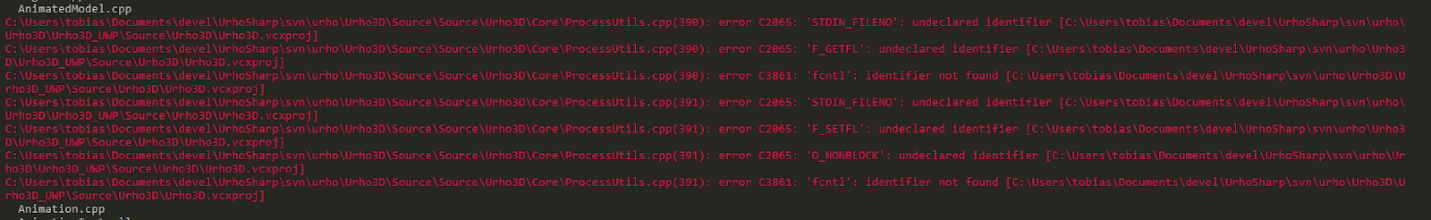 - Comment urho\Urho3D\Source\Urho3D\Source\Urho3D\Core\ProcessUtils.cpp:390:399 . This is done just to compile. Must to be fixed later. 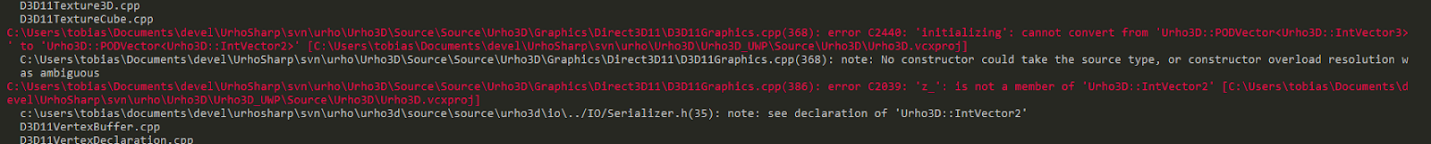 - Change IntVector2 to IntVector3 urho\Urho3D\Source\Urho3D\Source\Urho3D\Graphics\D3D11Graphics.cpp:368    PODVector<IntVector3> resolutions = GetResolutions(monitor);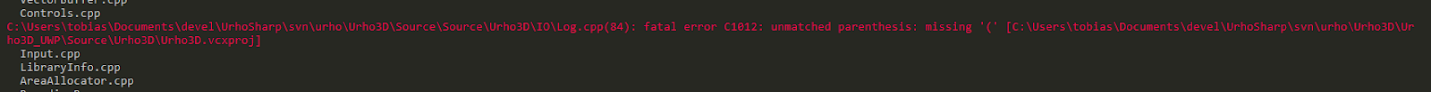 - Remove extra ) urho\Urho3D\Source\Urho3D\Source\Urho3D\IO\Log.cpp:84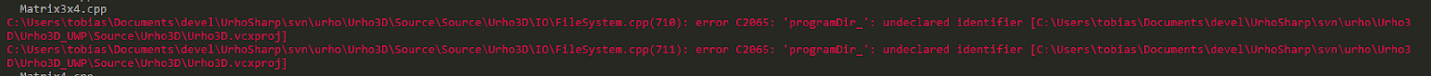 - Add programDir_ urho\Urho3D\Source\Urho3D\Source\Urho3D\IO\FileSystem.h:123    String programDir_;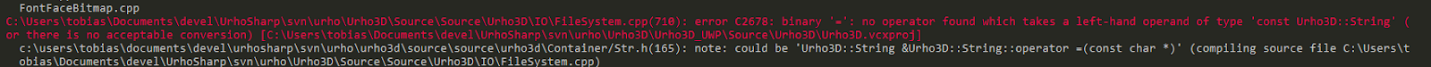 - Replace urho\Urho3D\Source\Urho3D\Source\Urho3D\IO\FileSystem.cpp:710:711 with    wchar_t exeName[MAX_PATH];    exeName[0] = 0;    wcscpy(exeName, SDL_UWP_GetResourceDir());    return AddTrailingSlash(exeName);- With current native bindings were lots of errors but regenerating  them only one was found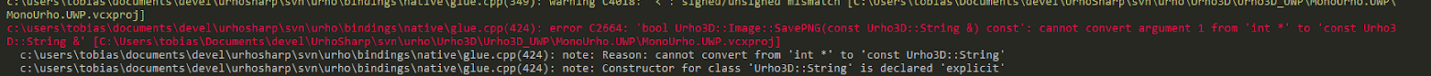 to fixed just commented urho\Bindings\Native\glue.cpp:421:424After execute this command in urho\Urho3D\Urho3D_UWP directorymsbuild MonoUrho.UWP\MonoUrho.UWP.vcxproj /p:Configuration=Debug /p:Platform=x86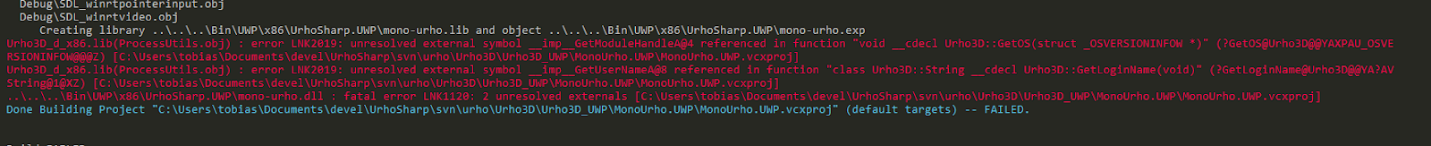 - Added this kernel32.lib;advapi32.lib in MonoUrho.UWP.vcxproj:65After this binding is generated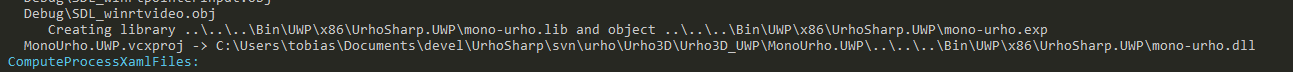 Then the nuget package is generated and used to test the FeaturesSamples from Samples repository. When some sample is selected, this exception is launched but this function (SDL_WINRT_InitSdl) wasn't found in urho\Urho3D\Source\Source\ThirdParty\SDL or urho\Urho3D\Urho3D_UWP\MonoUrho.UWP\SdlStub\SDL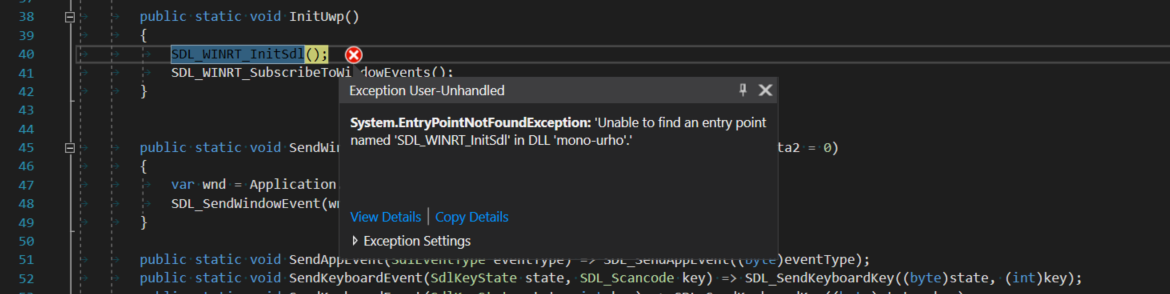 